Las perlas del Danubio8 días / 7 nochesCE-3005Embarque en un crucero único por el Danubio con el que descubrir los abundantes tesoros de Austria y Hungría. Admire las coloridas callejuelas de Bratislava, que recuerdan a un pueblecillo de cuento de hadas, así como la Puszta, que esconde el verdadero espíritu de Hungría en el corazón de sus inmensas llanuras. Se visitarán los Baños Gellert, que cuentan con un amplio abanico de servicios de balneoterapia; el museo Sisi, en el que se compara entre mito y realidad, y donde incluso se pueden contemplar muchos objetos personales de la emperatriz, así como sus retratos más famosos.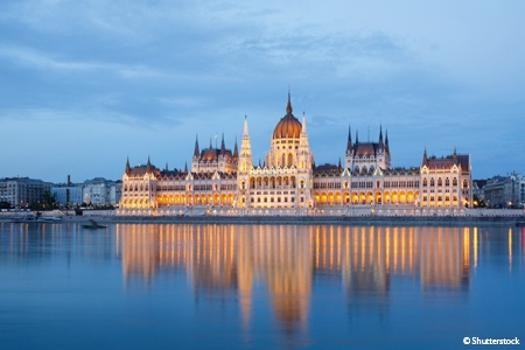 WBB_PP:   VIENA - MELK - DÜRNSTEIN - BRATISLAVA - KALOCSA - BUDAPEST - ESZTERGOM - VIENA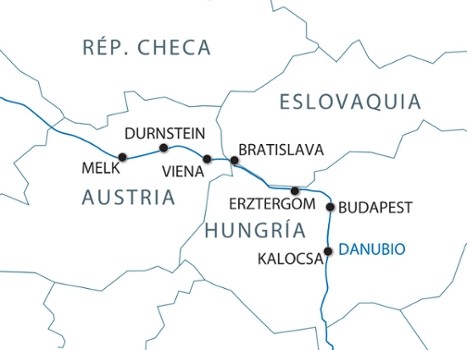 VIENA - MELK - DÜRNSTEIN - BRATISLAVA - KALOCSA - BUDAPEST - ESZTERGOM - VIENADía 1 : VIENA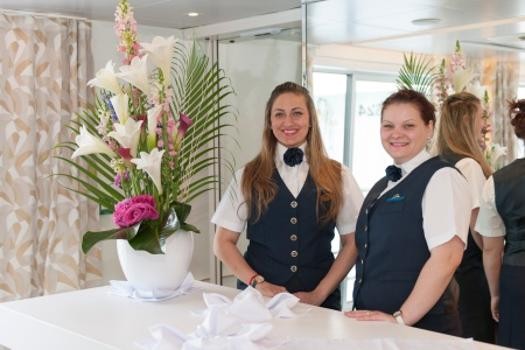 Embarque a las 18.00h. Presentación de la tripulación y cóctel de bienvenida. Cena a bordo. Salida del barco a las 20h00. Navegación nocturna hacia Melk.Día 2 : MELK - DURNSTEIN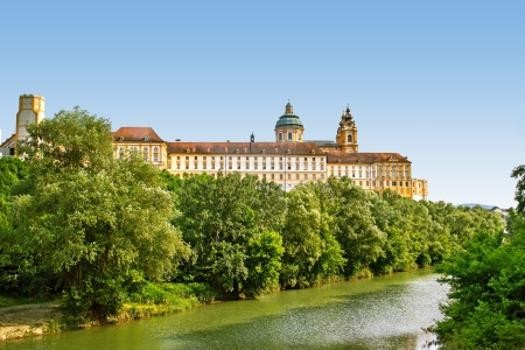 Excursión opcional de la Abadía de Melk, donde se podrá descubrir su impresionante biblioteca. Navegación por la región de Wachau, donde ruinas góticas se alternan con pintorescos pueblos. Llegada a Durnstein. Paseo por esta encantadora población en compañía de la animadora del barco. Regreso a bordo al final de la tarde y continuación de la navegación hacia Bratislava.Día 3 : BRATISLAVA - KALOCSA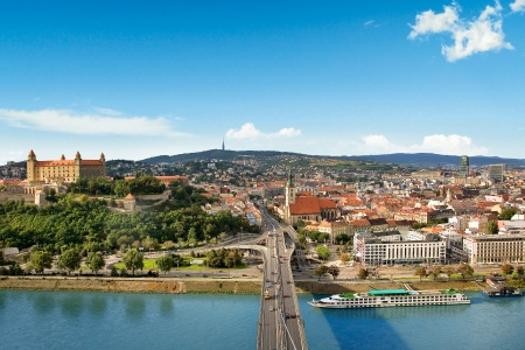 Excursión opcional "activa" (reserva obligatoria en la agencia de viajes, no se puede contratar a bordo): paseo por la reserva natural de Devinska Kobyla, pasando por Sandberg hasta las ruinas del castillo Devin.Excursión opcional "clásica": visita de Bratislava, que encanta por sus palacios barrocos y sus agradables plazas.Tarde de navegación hacia Kalocsa.Día 4 : KALOCSA - BUDAPEST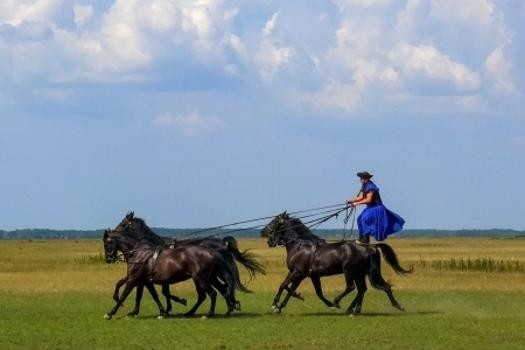 Excursión opcional de la Puzsta, enorme planicie que en siglos atrás conformaba el oeste salvaje de Hungría. Allí se asistirá a un espectáculo ecuestre. Tarde de navegación hacia Budapest "la perla del Danubio", donde se llegará por la noche.Día 5 : BUDAPEST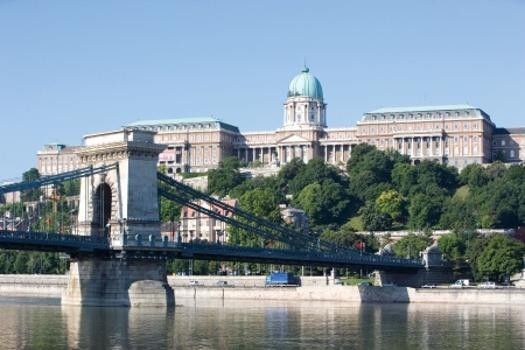 Excursión opcional "activa" (reserva obligatoria en la agencia de viajes, no se puede contratar a borod):las caras ocultas de Budapest.Excursión opcional "clásica": visita guiada de Budapest.Por la tarde, tiempo libre o OPCIONAL (fuera del paquete de excursiones):- excursión al Balneario Gellert, que figuran entre los más prestigiosos de la ciudad- el mercado cubierto de BudapestNoche opcional folclórica en Budapest. Navegación nocturna hacia Esztergom.Día 6 : ESZTERGOM - VIENA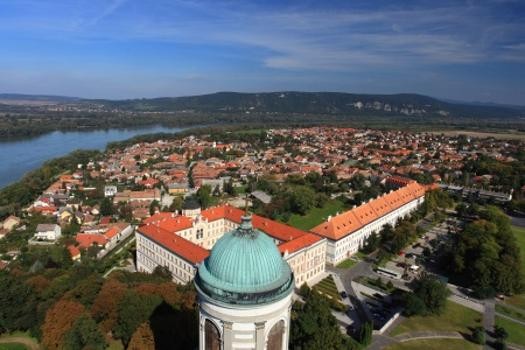 Tiempo libre en Esztergom, una de las ciudades más antiguas de Hungría, donde destaca su Basílica, la más grande de Centroeuropa. Tarde de navegación hacia Viena. Noche de gala. Navegación nocturna.Día 7 : VIENA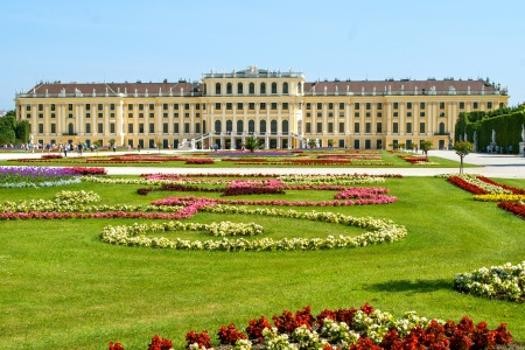 Excursión opcional "activa" (reserva obligatoria en la agencia de viajes, no se puede contratar a bordo): Viena, estilo de vida, música y café vienés. Visita de la Konzerthaus(2), famosa sala de conciertos, sede de la orquesta sinfónica de Viena. Después, degustación de un café vienés con pasteles.Excursión opcional "clásica": visita guiada de Viena y el Palacio de Schönbrunn.Por la tarde, excursión opcional guiada de Hofburg, antigua residencia de los Habsburgo. Por la noche, excursión opcional : concierto de música vienesa (sujeto a disponibilidad).Día 8 : VIENA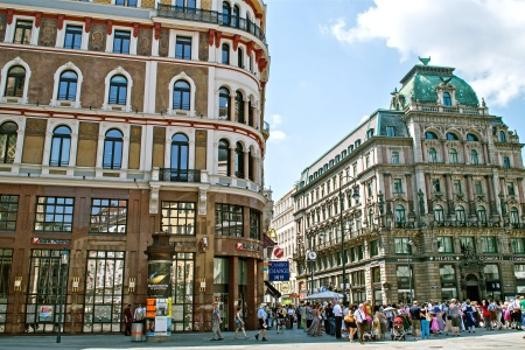 Desayuno a bordo y desembarque a las 9.00h. Fin de nuestros servicios.Nuestros precios incluyen:crucero con todas las comidas desde la cena del primer día al desayuno del último - las bebidas incluidas a bordo (excepto las cartas especiales) - alojamiento en camarote doble exterior con baño completo - animación - asistencia a bordo - cóctel de bienvenida - noche de gala - seguro de asistencia / repatriación - tasas portuarias.Nuestros precios no incluyen:las bebidas que figuran en las cartas especiales, las bebidas durante las excursiones o los traslados - seguro de anulación / equipajes- excursiones opcionales - traslados.Traslados:Posibilidad de traslados privados a la demanda. Rogamos consulten  Trámites:   Pasaporte en vigor obligatorio. Consultar si pasajeros de su nacionalidad necesitan visado.Es bueno saberlo:La edad de los niños es de 2 a 9 años cumplidosEl barco no dispone de cunas, el cliente deberá llevar la suya.Información importante:En caso de crecidas o decrecidas del río o cualquier otro evento de fuerza mayor, el comandante puede verse obligado a modificar el programa por motivos de seguridad sin que esto pueda tomarse como motivo de reclamación. Los horarios de navegación son orientativos y pueden sufrir variaciones sin que esto pueda tomarse como motivo de reclamación.Excursiones opcionales.La visita del Konzerthaus podrá ser sustituida por la visita del Musikverein, o de la Ópera, en caso de representaciones o de no disponibilidad.El consumo excesivo de alcohol es peligroso para la salud; beba con moderación.ExcursionesVisita guiada de la abadía de Melk (Opcional)Duración	Clásicas	                        Por la Mañana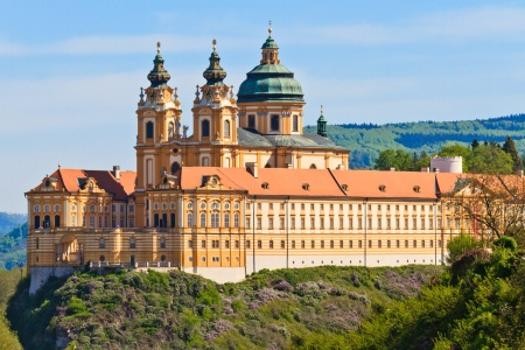 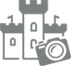 Bratislava (Opcional)Duración	Clásicas	                        Por la MañanaPaseo por la reserva natural de Devinska Kobyla (Opcional)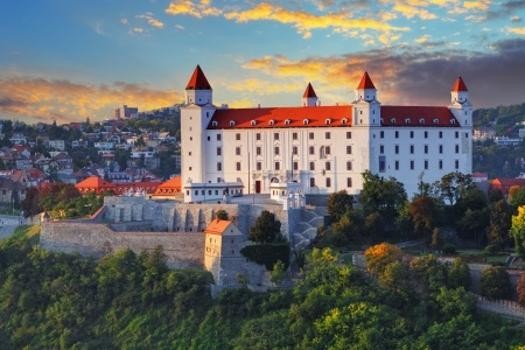 Duración	Activas	                        Por la Mañana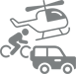 Puszta (media jornada) (Opcional)Duración	Clásicas	                        Por la Mañana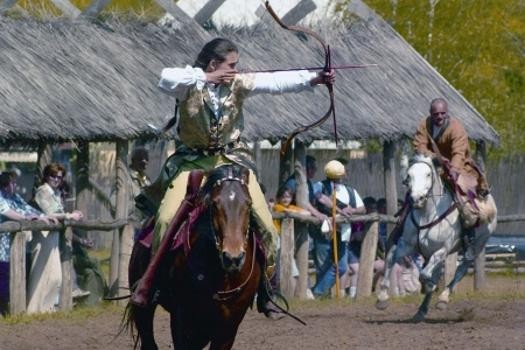 Las caras ocultas de Budapest (Opcional)Duración	Activas	                        Por la Mañana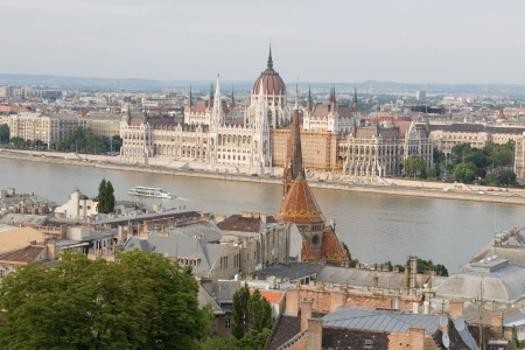 El mercado cubierto de Budapest (Opcional)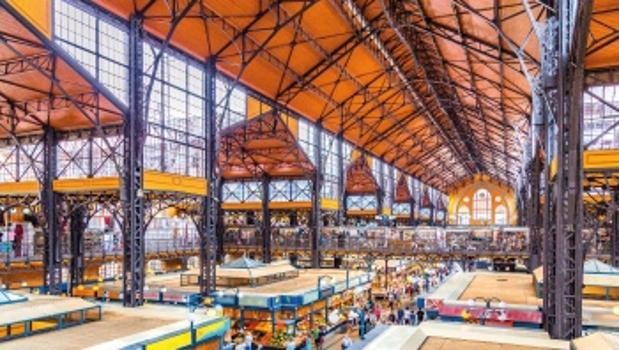 Duración	Activas	                          Por la TardeBalneario Gellert (Opcional)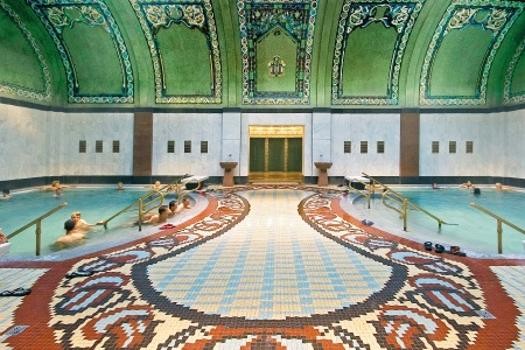 Duración	Activas	                          Por la TardeNoche folclórica en Budapest (Opcional)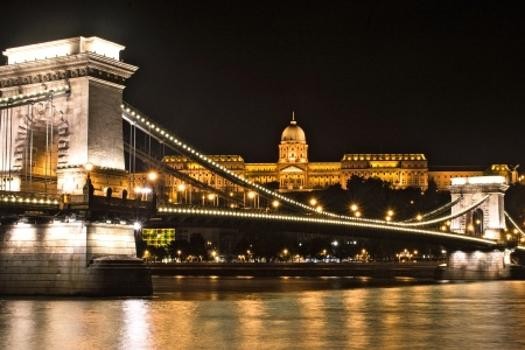 Duración	Clásicas	                          Por la nocheBudapest (Opcional)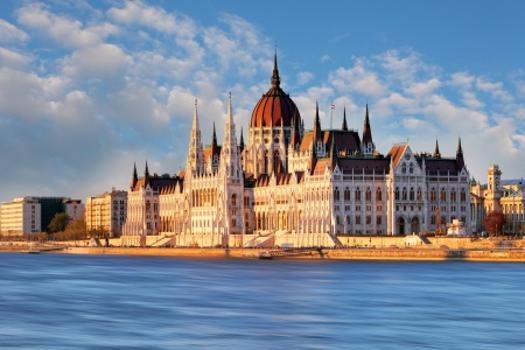 Duración	Clásicas	Por la Mañana(Opcional)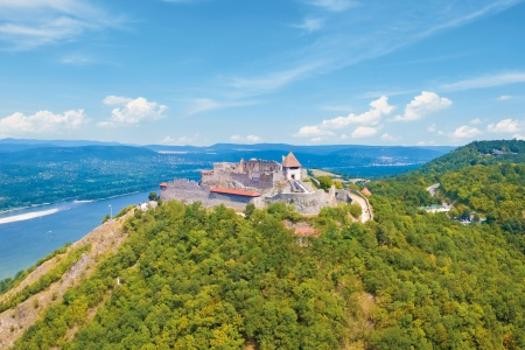 Duración	Clásicas	                        Por la MañanaViena y el Palacio de Schönbrunn (Opcional)Duración	Clásicas	                        Por la Mañana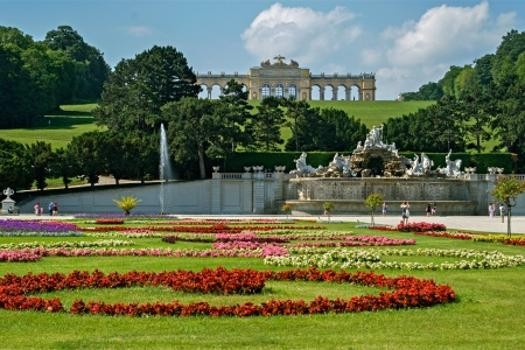 Viena, estilo de vida, música y café vienés (Opcional)Duración	Activas	                        Por la MañanaVisita guiada de la Hofburg, residencia de los Habsburgo y el Museo Sissi (Opcional)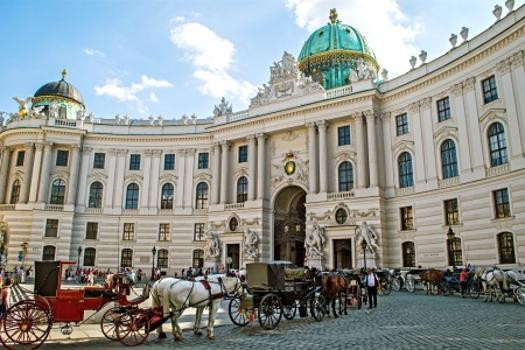 Duración	Clásicas	                          Por la TardeConcierto de música vienesa (Opcional)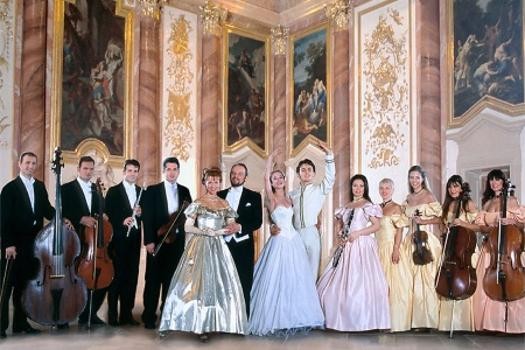 Duración	Clásicas	Por la nocheTARIFAS 2023 - PRECIO POR PERSONA EN CAMAROTE DOBLELas fechas en color ROJO están garantizadas en ESPAÑOL.Para el resto de fechas, estarán garantizadas en español con un mínimo de participantes. Rogamos consulten.